Lesson 5 Practice ProblemsWrite with a single exponent: (ex: )Write each expression as a single power of 10.Select all of the following that are equivalent to :Match each equation to the situation it describes. Explain what the constant of proportionality means in each equation.Equations:Situations:A dump truck is hauling loads of dirt to a construction site. After 20 loads, there are 70 square feet of dirt.I am making a water and salt mixture that has 2 cups of salt for every 6 cups of water.A store has a “4 for $10” sale on hats.For every 48 cookies I bake, my students get 24.(From Unit 5, Lesson 2.)Explain why triangle  is similar to . 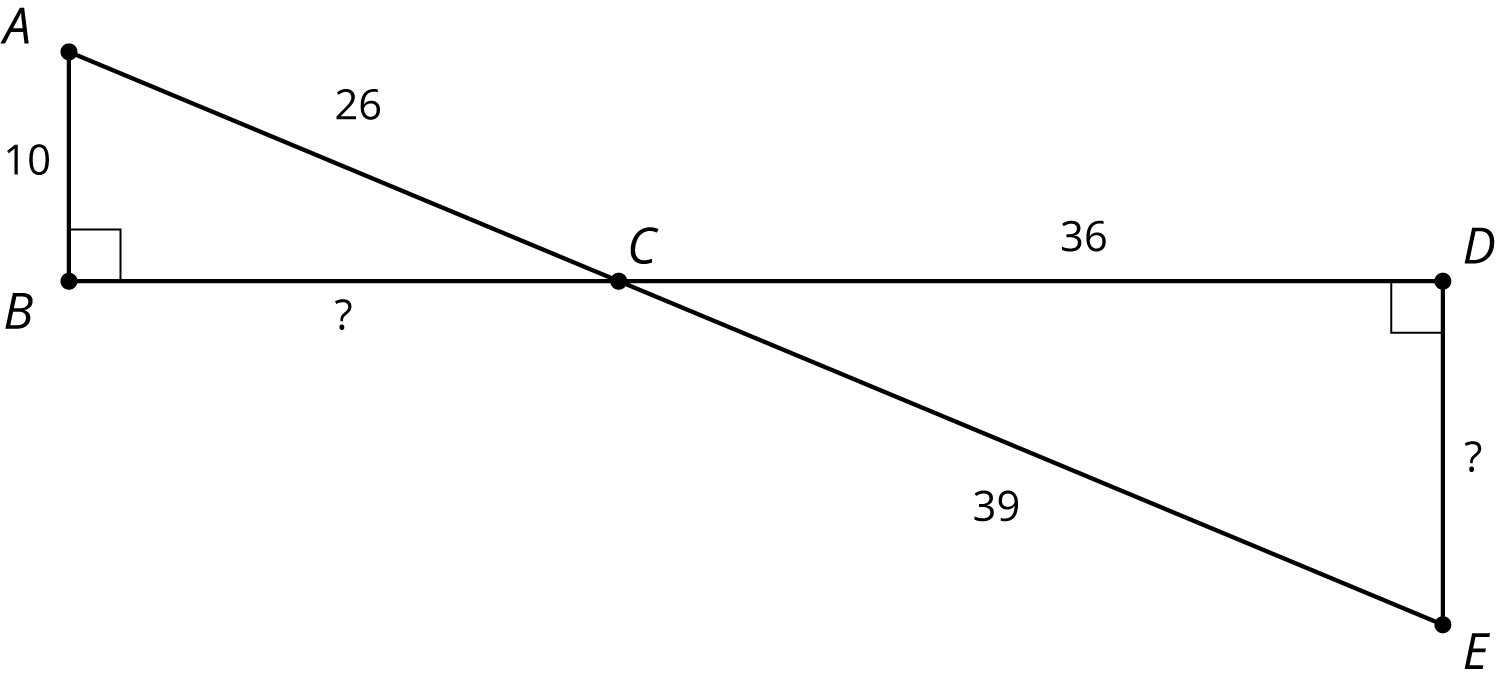 Find the missing side lengths.(From Unit 2, Lesson 13.)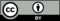 © CC BY Open Up Resources. Adaptations CC BY IM.